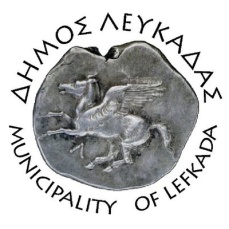 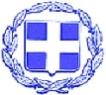 ΕΛΛΗΝΙΚΗ ΔΗΜΟΚΡΑΤΙΑ    ΔΗΜΟΣ ΛΕΥΚΑΔΑΣ ΓΡΑΦΕΙΟ ΔΗΜΑΡΧΟΥΛευκάδα, 19/4/2022ΔΕΛΤΙΟ ΤΥΠΟΥΣτην οικία του Ιάπωνα πρέσβη κ. Nakayama Yasunori και της συζύγου του κα. Nakayama Chizuko, στο Ψυχικό παραβρέθηκε κατόπιν επίσημης πρόσκλησης, ο Δήμαρχος Λευκάδας Χαράλαμπος Καλός, την Δευτέρα 18 Απριλίου 2022. Σκοπός της εκδήλωσης ήταν η «Απονομή Επαίνου του Υπουργού Εξωτερικών της Ιαπωνίας 2021», στον κ. Τάκη Ευσταθίου, επίτιμου δημότη Λευκάδας, για την τεράστια προσφορά του στην ανάδειξη του έργου του Λευκάδιου Χερν, εθνικού ποιητή της Ιαπωνίας, που συμβάλλει στην ενδυνάμωση των σχέσεων Ελλάδας και Ιαπωνίας.Στην εκδήλωση εκτός των άλλων παραβρέθηκε και ο πρώην Δήμαρχος Λευκάδας κ. Κωνσταντίνος Αραβανής, όπου επί ημερών του ιδρύθηκε το πρώτο Ιστορικό Κέντρο Λευκαδίου Χερν στον δυτικό κόσμο.Στόχος του Δήμου Λευκάδας είναι η περαιτέρω ανάδειξη του έργου αυτής της σπουδαίας προσωπικότητας με το "ανοιχτό πνεύμα", του Λευκάδιου Χερν, καθώς και του ανθρώπου που τον επέστρεψε στην γενέτειρα του, τον κ. Τάκη Ευσταθίου.							ΑΠΟ ΤΟ ΓΡΑΦΕΙΟ ΔΗΜΑΡΧΟΥ